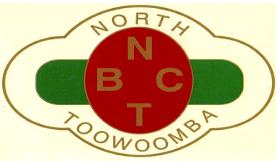 NORTH TOOWOOMBA BOWLS CLUB INC.
SOCIAL MEMBERSHIP APPLICATIONFee $5 for 5 yearsI hereby make application to be admitted as a SOCIAL MEMBER of the North Toowoomba Bowls Club Inc. and I declare I am over the age of Eighteen (18) and legally entitled to apply for membership of a licensed Club. I have been advised that the club has a $10 million public liability insurance policy.If elected to membership, I agree to comply with all rules, by-laws and government regulations which govern the conduct of the Club.NAMEADDRESSPost CodeSIGNATUREPROOF of IDENTITY eg Drivers Licence, Proof of Age Card	MOBILE PHONEEMAIL ADDRESS	Nomination DetailsNominated By (Member’s Name)Seconded By (Member’s Name)Membership NumberOffice use onlyDate ReceivedDate of meeting at which nomination presentedPassed	Fees Paid	Yes/No 	Receipt Number